Besonderheiten Konjugation –sIm Präsens“s“Düşmesiheißen: Infinitiv (Mastar)		heiß=Verbstamm (kök)ich	         heiße		du	         heiß(-- )t		er, sie, es  heißtwir		  heißenihr		  heißtSie, sie	  heißenUnbekannte Wörter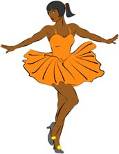 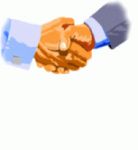 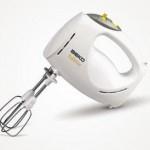 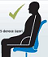 Konjugieren Sie die Verben!Du tanz_______ Tango.Du sitz______ auf dem Stuhl.Du mix_____ ein Getränk. Wie heiß____ du? Du reiß____ den Brief. Du grüß______ deinen Freund höfflich.Benutz____ du Wörterbuch?Hallo! Wie heiß_____ du? Pass auf! Du stürz______  aus dem Fenster. Reis____  du gerne mit dem Zug?Du schließ_____ die Tür nicht.Fax_____ du  Unterlagen nicht? Verb (Fiil)Nomen (İsim)Adjektiv/Adverb/Andere (Sıfat, Zarf, Diğer)(v) tanzen: dans etmek(v) grüßen: selamlamak(v) stürzen:  düşmek, hızla koşmak(v) sitzen: Oturmak(v) heißen: Adı olmak(v) mixen: Karıştırmak(v) reisen: Seyehat,yolculuk yapmak(v) reißen: Bölmek, parçalamak, (v) passen: Uymak, uygun olmak(v) faxen: faks çekmek(v) benutzen: kullanmak, (v) schließen: kilitlemek, kapatmak(v) auf/passen: dikkat etmek(v) konjugieren: fiili çekimlemekder Tango: Tangoder Brief: Mektupdie Unterlage: resmi evrakdie Freundin: Kız arkadaşdas Fenster:  Penceredas Wort: Sözcükdas Buch: Kitapdas Wörterbuch: Sözlükdas Getränk: İçecek, meşrubat,  höfflichaus: den, dan (kapalı ortam)wie: Nasıl, nedu: sen	ein: birnicht: fiil ve sıfatları olumsuzlaştırır, değil yok unbekannt: bilinmeyen, tanınmayan